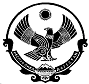 РЕСПУБЛИКА ДАГЕСТАНМО «АКУШИНСКИЙ РАЙОН»МКОУ «ЧИНИМАХИНСКАЯ ООШ»            368286 с. Чини                                https://chinim.dagestanschool.ru/                                        ИНН 0502005387            «16» марта  2020г.                                                                  ИнформацияО ходе реализации целевой программы «Развитие национальных отношений»	В целях совершенствования воспитательной работы и реализации республиканской целевой программы «Развитие национальных отношений в Республике Дегестан» 	В 1-ом квартале 2020г. проведены мероприятия, направленные на развитие солидарности, толерантности, национальных отношений. Также в план работы по этому направлению были включены и мероприятия в соответствии с вопросом, рассматриваемом Правительственной комиссией Республики Дагестан по проблемам русскоязычного населения «О работе, проводимой общеобразовательными учреждениями республики по формированию культуры межнационального общения, дружбы, сплочённости народов Дагестана». В повседневной школьной жизни также реализована идея этих программ, проведены следующие мероприятия: 1. С целью воспитания у учащихся чувства гордости, уважительного отношения к старшему поколению и его заслугам, привлечения внимания подрастающего поколения к истории своей Родины.     27 февраля между Чинимахинской и Зилмукмахинской школой было организовано дружеская встреча, приуроченное ко дню защитника отечества, прошло в с.Зилмук.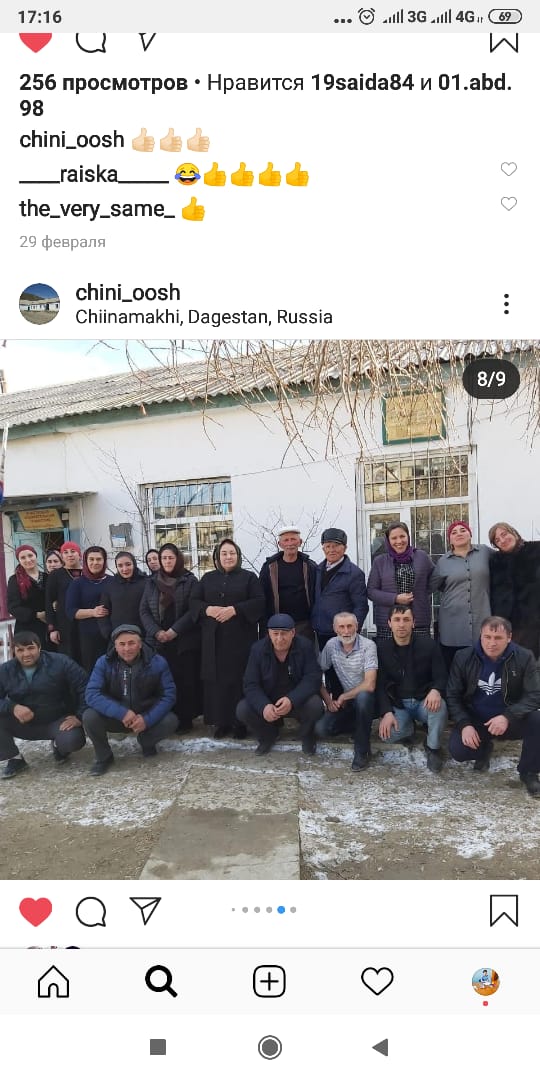 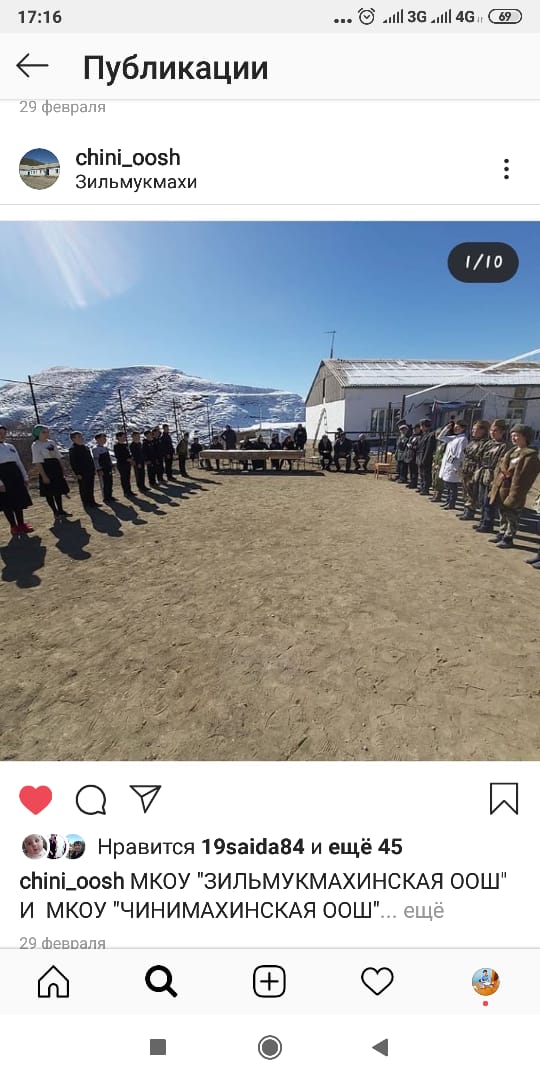 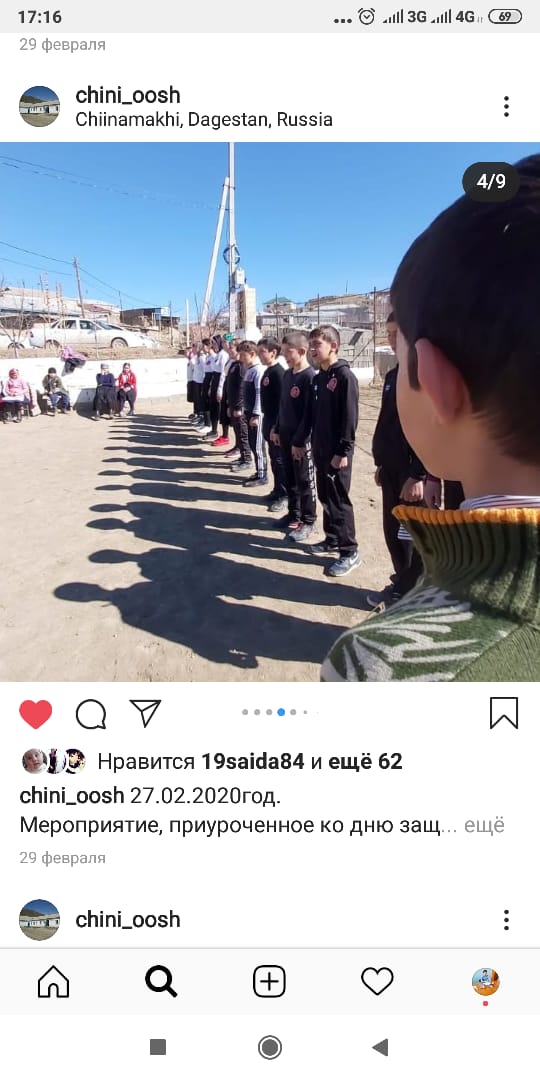 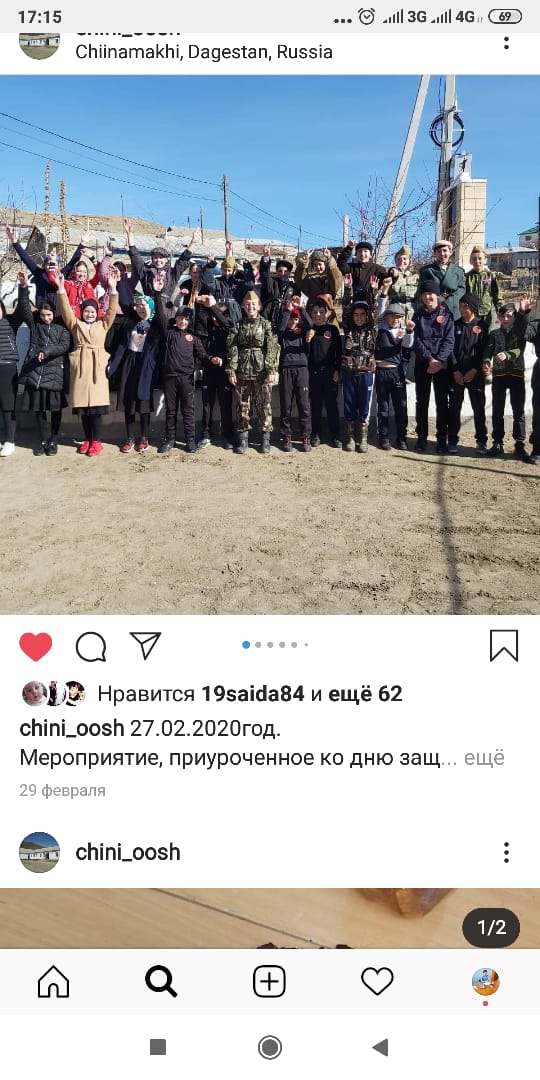 2. 20 января пионервожатая Алиева З.А. провела учащимся 1-3 классов открытий урок День образования ДАССР.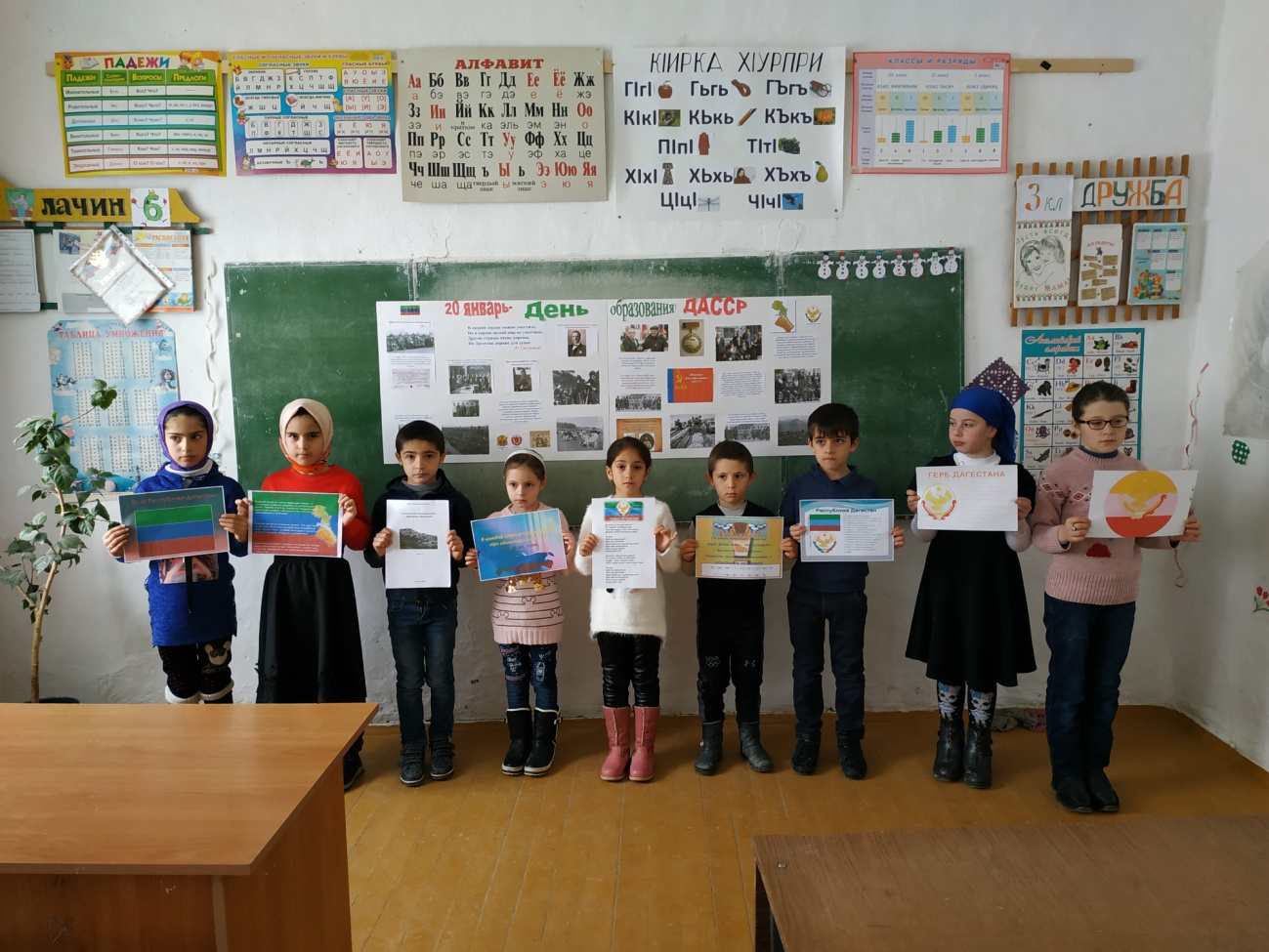 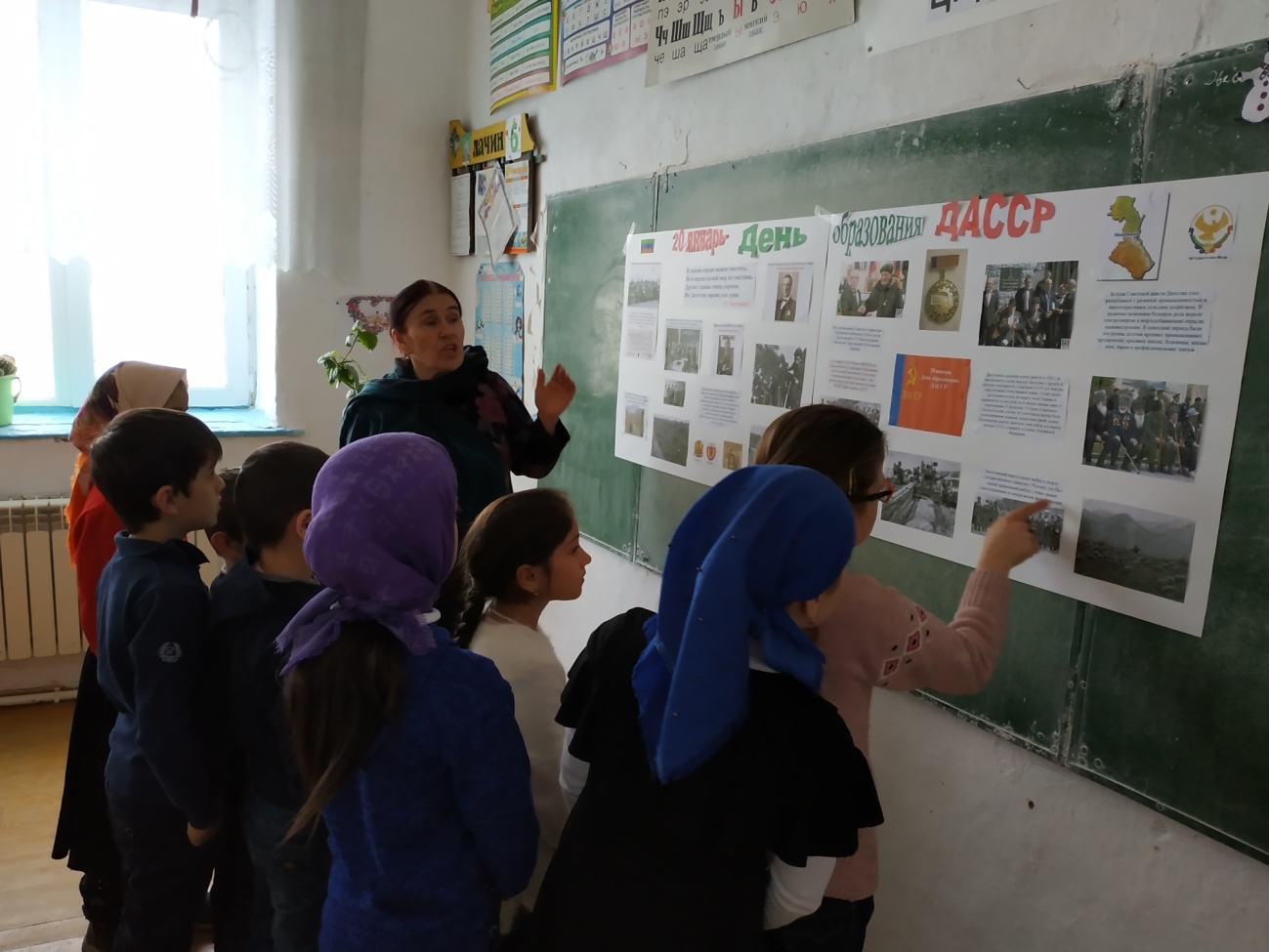 Директор МКОУ «Чинимахинская ООШ»  ________ С.М. Магомедова